Решение № 11 от 27.01.2015 г. Об итогах проведения осенней призывной кампании в 2014 году на территории муниципального округа Головинский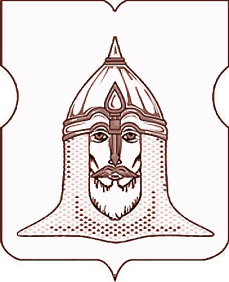 СОВЕТ ДЕПУТАТОВМУНИЦИПАЛЬНОГО ОКРУГА ГОЛОВИНСКИЙРЕШЕНИЕ27.01.2015 года № 11На основании части 6 статьи 1 Федерального закона от 28 марта 1998 года № 53-ФЗ «О воинской обязанности и военной службе», согласно пункту 19 части 1 статьи 8 Закона города Москвы от 6 ноября 2002 года № 56 «Об организации местного самоуправления в городе Москве», согласно подпункту «г» пункта 17 части 2 статьи 5 Устава муниципального округа Головинский, принимая во внимание информацию председателя призывной комиссии Головинского района города Москвы, главы администрации муниципального округа Головинский Ратникова В.А.Советом депутатов принято решение:1.   Информацию об итогах проведения осенней призывной кампании в 2014 году на территории муниципального округа Головинский принять к сведению.
2.   Отметить положительную и эффективную работу председателя призывной комиссии Головинского района города Москвы, главы администрации муниципального округа Головинский Ратникова Владислава Анатольевича по призыву лиц призывного возраста в ряды Вооруженных Сил Российской Федерации в период осенней призывной кампании 2014 года на территории муниципального округа Головинский.
3.   Администрации муниципального округа Головинский:3.1.      Разместить информацию об итогах осенней призывной кампании в 2014 году в ряды Вооруженных Сил Российской Федерации на территории муниципального округа Головинский с указанием числа лиц, призванных в ряды Вооруженных Сил, уклонившихся от призыва, имеющих отсрочку от призыва по законным основаниям на официальном сайте органов местного самоуправления муниципального округа Головинский www.nashe-golovino.ru;3.2.      Продолжить работу в проведении призыва граждан, проживающих на территории муниципального округа Головинский в ряды Вооруженных Сил Российской Федерации в 2015 году;3.3.      Разместить настоящее решение на официальном сайте органов местного самоуправления муниципального округа Головинский www.nashe-golovino.ru.4.   Настоящее решение вступает в силу со дня его принятия.
5.   Контроль исполнения настоящего решения возложить на заместителя Председателя Совета депутатов муниципального округа Головинский Архипцову Н.В. и председателя Регламентной комиссии – депутата Сердцева А.И.Заместитель ПредседателяСовета депутатов муниципальногоокруга Головинский                                                                                   Н.В. Архипцова